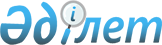 Қостанай облысы Амангелді ауданы Тасты ауылдық округінің бөлек жергілікті қоғамдастық жиындарын өткізудің қағидаларын және жергілікті қоғамдастық жиынына қатысу үшін ауылдар тұрғындары өкілдерінің сандық құрамын бекіту туралы
					
			Күшін жойған
			
			
		
					Қостанай облысы Амангелді ауданы мәслихатының 2020 жылғы 22 мамырдағы № 385 шешімі. Қостанай облысының Әділет департаментінде 2020 жылғы 29 мамырда № 9227 болып тіркелді. Күші жойылды - Қостанай облысы Амангелді ауданы мәслихатының 2023 жылғы 2 тамыздағы № 31 шешімімен
      Ескерту. Күші жойылды - Қостанай облысы Амангелді ауданы мәслихатының 02.08.2023 № 31 шешімімен (алғашқы ресми жарияланған күнінен кейін күнтізбелік он күн өткен соң қолданысқа енгізіледі).
      "Қазақстан Республикасындағы жергілікті мемлекеттік басқару және өзін-өзі басқару туралы" 2001 жылғы 23 қаңтардағы Қазақстан Республикасы Заңының 39-3-бабы 6-тармағына, Қазақстан Республикасы Үкіметінің 2013 жылғы 18 қазандағы № 1106 "Бөлек жергілікті қоғамдастық жиындарын өткізудің үлгі қағидаларын бекіту туралы" қаулысына сәйкес Амангелді аудандық мәслихаты ШЕШІМ ҚАБЫЛДАДЫ:
      1. Қоса беріліп отырған Қостанай облысы Амангелді ауданы Тасты ауылдық округінің бөлек жергілікті қоғамдастық жиындарын өткізудің қағидалары бекітілсін.
      2. Қостанай облысы Амангелді ауданы Тасты ауылдық округінің жергілікті қоғамдастық жиынына қатысу үшін ауылдар тұрғындары өкілдерінің сандық құрамы осы шешімнің қосымшасына сәйкес бекітілсін.
      3. Мәслихаттың "Қостанай облысы Амангелді ауданының Тасты ауылында бөлек жергілікті қоғамдастық жиындарын өткізудің қағидаларын және жергілікті қоғамдастық жиындарына қатысатын ауыл тұрғындары өкілдерінің сандық құрамын бекіту туралы" 2014 жылғы 20 мамырдағы № 250 шешімінің (2014 жылғы 11 шілдеде "Аманкелді арайы" газетінде жарияланған, Нормативтік құқықтық актілерді мемлекеттік тіркеу тізілімінде № 4884 болып тіркелген) күші жойылды деп танылсын.
      4. Осы шешім алғашқы ресми жарияланған күнінен кейін күнтізбелік он күн өткен соң қолданысқа енгізіледі. Қостанай облысы Амангелді ауданы Тасты ауылдық округінің бөлек жергілікті қоғамдастық жиындарын өткізудің қағидалары 1. Жалпы ережелер
      1. Осы Қостанай облысы Амангелді ауданы Тасты ауылдық округінің (бұдан әрі - Тасты ауылдық округі) бөлек жергілікті қоғамдастық жиындарын өткізудің қағидалары "Қазақстан Республикасындағы жергілікті мемлекеттік басқару және өзін-өзі басқару туралы" 2001 жылғы 23 қаңтардағы Қазақстан Республикасы Заңының 39-3-бабы 6-тармағына, Қазақстан Республикасы Үкіметінің 2013 жылғы 18 қазандағы № 1106 "Бөлек жергілікті қоғамдастық жиындарын өткізудің үлгі қағидаларын бекіту туралы" қаулысына сәйкес әзірленді және Тасты ауылдық округінің ауылдар тұрғындарының бөлек жергілікті қоғамдастық жиындарын өткізудің тәртібін белгілейді.
      2. Тасты ауылдық округінің аумағындағы ауылдар тұрғындарының бөлек жергілікті қоғамдастық жиындары (бұдан әрі - бөлек жиын) жергілікті қоғамдастық жиынына қатысу үшін өкілдерді сайлау мақсатында шақырылады және өткізіледі. 2. Бөлек жиындарды өткізу тәртібі
      3. Бөлек жиынды Тасты ауылдық округінің әкімі (бұдан әрі – ауылдық округтің әкімі) шақырады.
      Амангелді ауданы әкімінің жергілікті қоғамдастық жиынын өткізуге оң шешімі бар болған жағдайда бөлек жиынды өткізуге болады.
      4. Жергілікті қоғамдастық халқы бөлек жиындардың шақырылу уақыты, орны және талқыланатын мәселелер туралы бұқаралық ақпарат құралдары арқылы немесе өзге де тәсілдермен олар өткізілетін күнге дейін күнтізбелік он күннен кешіктірілмей хабардар етіледі.
      5. Тасты ауылдық округі ауылдарының шегінде бөлек жиынды өткізуді ауылдық округ әкімі ұйымдастырады.
      6. Бөлек жиынды ашудың алдында Тасты ауылдық округі ауылдарының қатысып отырған және оған қатысуға құқығы бар тұрғындарына тіркеу жүргізіледі.
      7. Бөлек жиынды ауылдық округтің әкімі немесе ол уәкілеттік берген тұлға ашады.
      Ауылдық округтің әкімі немесе ол уәкілеттік берген тұлға бөлек жиынның төрағасы болып табылады.
      Бөлек жиынның хаттамасын рәсімдеу үшін ашық дауыспен хатшы сайланады.
      8. Жергілікті қоғамдастық жиынына қатысу үшін Тасты ауылдық округі ауылдарының тұрғындары өкілдерінің кандидатураларын Амангелді ауданының мәслихаты бекіткен сандық құрамға сәйкес бөлек жиынның қатысушылары ұсынады.
      Жергілікті қоғамдастық жиынына қатысу үшін Тасты ауылдық округі ауылдарының тұрғындары өкілдерінің саны тең өкілдік ету қағидаты негізінде айқындалады.
      9. Дауыс беру ашық түрде әрбір кандидатура бойынша дербес жүргізіледі. Бөлек жиын қатысушыларының ең көп дауыстарына ие болған кандидаттар сайланған болып есептеледі.
      10. Бөлек жиында хаттама жүргізіледі, оған төраға мен хатшы қол қояды және оны Тасты ауылдық округі әкімінің аппаратына береді. Қостанай облысы Амангелді ауданы Тасты ауылдық округінің жергілікті қоғамдастық жиынына қатысу үшін ауылдар тұрғындары өкілдерінің сандық құрамы
					© 2012. Қазақстан Республикасы Әділет министрлігінің «Қазақстан Республикасының Заңнама және құқықтық ақпарат институты» ШЖҚ РМК
				
      Сессия төрағасы 

М. Каркабатов

      Амангелді аудандық мәслихатының хатшысы 

К. Кеделбаев
Амангелді
аудандық мәслихатының
2020 жылғы 22 мамырдағы
№ 385 шешімімен
бекітілгенАмангелді
аудандық мәслихатының
2020 жылғы 22 мамырдағы
№ 385 шешіміне
қосымша
№
Елді мекеннің атауы
Қостанай облысы Амангелді ауданы Тасты ауылдық округі ауылдарының тұрғындары өкілдерінің саны
1
Қостанай облысы Амангелді ауданы Тасты ауылдық округінің Тасты ауылы 
12
2
Қостанай облысы Амангелді ауданы Тасты ауылдық округінің Қарынсалды ауылы
8
3
Қостанай облысы Амангелді ауданы Тасты ауылдық округінің Горняк ауылы
2